Supplementary file 8 Brain activity in GLM4rew.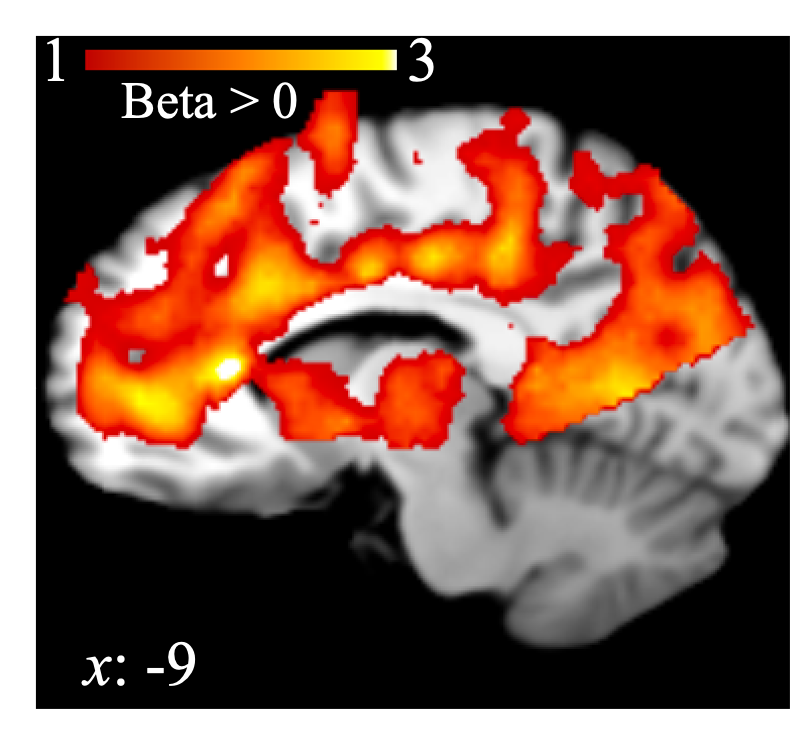 